Toyota Lexus - Smart key - All key lost - Helps      Applied to ：Toyota/Lexus the 5th smart key emulator for Chip 39 (128 bit)
&“94/D4”--the BlackThis help file basically includes 4 parts: Function, Operation, Attention, and Reference.FunctionsOperational process for all key lostPlease confirm whether emulator key (SKE) is bound to K518 device beforehand.Backup EEPROM data-> Generate new data-> Dismantle immo box and write new data to EEPROM-> Generate SKE-> Add/delete smart key1. Backup original EEPROM immo data.2. Use backup data to generate new data.3. System certify and generate new data automatically, and program SKE to become an available key,which can open dashboard.,before key programming.4. Add a smart key.5. Delete programmed key.6. Bind SKE: Require to bind all SKE to K518 for the first use.OperationOperational process for all key lostPlease confirm whether K518 is bound to emulator key (SKE).Backup EEPROM data--> 2. Generate emulator key (SKE)--> 3. Use SKE to switch ignition ON--> 4. Add smart keyOperation 1. Backup EEPROM immo data.2. Generate a SKE for emergency use.3. Put the SKE close to start button and dashboard will be lit up.4. Add a smart key.5. Delete a smart key.Bind emulator key1. This function can bind emulator key (SKE-LT series) to K518 host.2. Please insert key to be bound into the host slot.3. System is binding... Program key when key binding complete.Backup EEPROM data1. This function can backup EEPROM data.Generate SKE for emergency when data backup complete.Insert SKE to switch ignition ON and open dashboard.2. Receiving vehicle immo data... Please wait patiently.3. Please name EEPROM backup data.4. Data backup succeed.Please select “generate emulator key”function to generate a spare key for emergency.Generate emulator keyThis function can generate a spare master key when all keys are lost, which can open dashboard to add other keys.2. Receiving local backup data...3. System shows current data and notify key type.4. Insert bound emulator key (corresponding color/type) into K518 host slot, and press round button on the key.5. Generating SKE ... Please wait for 5 minutes patiently.6. When SKE is generated,press round button on it and put it against start button of vehicle, and try to open dashboard.If the dashboard is lit up, please use SKE to program and add new keys.Add smart keyPut SKE or available key against ignition switch and switch ignition ON till dashboard is lit up.2. System communication, getting info about key numbers...3. Put registered smart key against vehicle start button, and remove it when buzzer beeps once.4. Put smart key (to be registered) at start button of vehicle in 30 seconds, and remove it when buzzer beeps twice.5. Please wait till key registration complete. Operation succeed.Delete smart keyPut emulator key or available key close to ignition switch and switch ignition ON till dashboard is lit up.2. System communication, getting info about key numbers...3. Put back of registered smart key close to vehicle start button, and remove it when buzzer beeps once.4. System is deleting key... Deleting succeed. Smart key (away from start button) will be deleted.AttentionsBind emulator key: Require to power on the device when put emulator key into K518 host slot.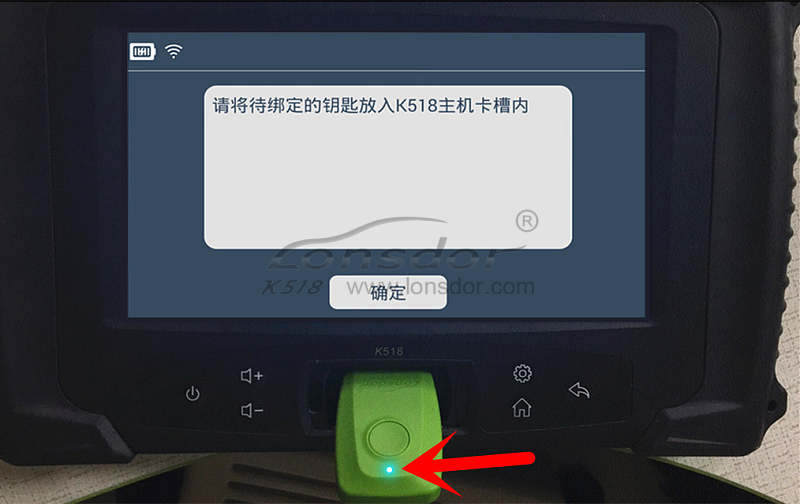 System will read backup data of vehicle to generate emulator key and prompt to choose corresponding key type(refer to back of the emulator).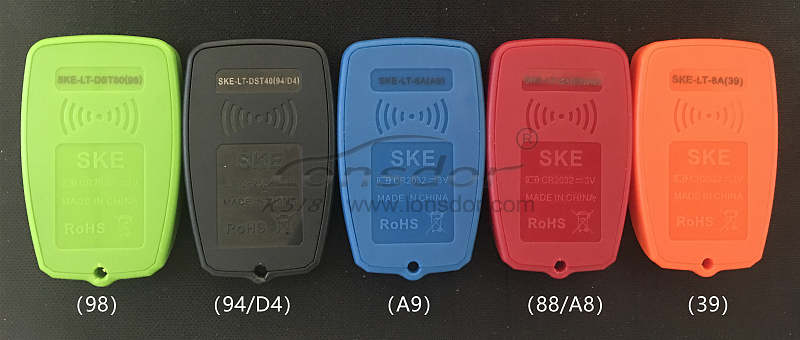 4.For Carola/Vios/Zelas all key lost, programming is not available in a state of alarm.ReferenceChip type94/D4(SKE black), 88/A8(SKE red), A9(SKE blue), 39(SKE orange)Remote control typeSpecific smart keyKey embryo No.Specific smart keyPassword required or notNot required.Remote control  Generate automatically when smart key programming complete.OBD positionUnder steering wheelReference picsSmart key appearance for part of Toyota series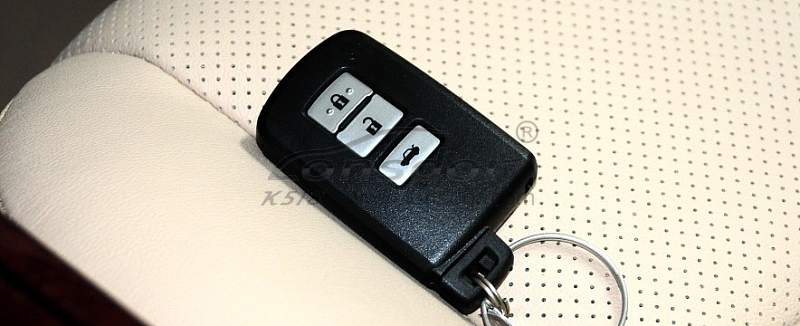 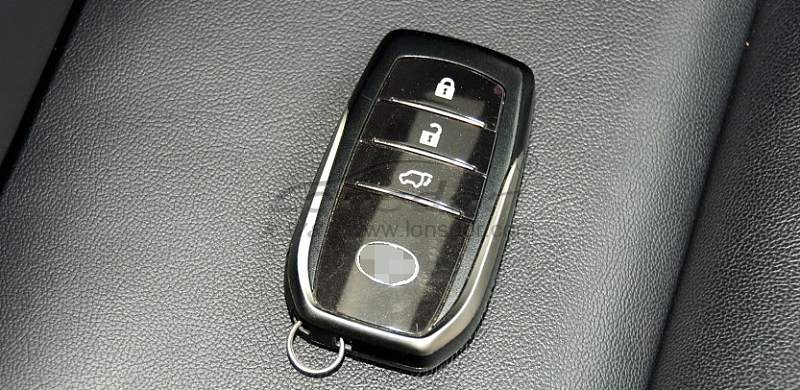 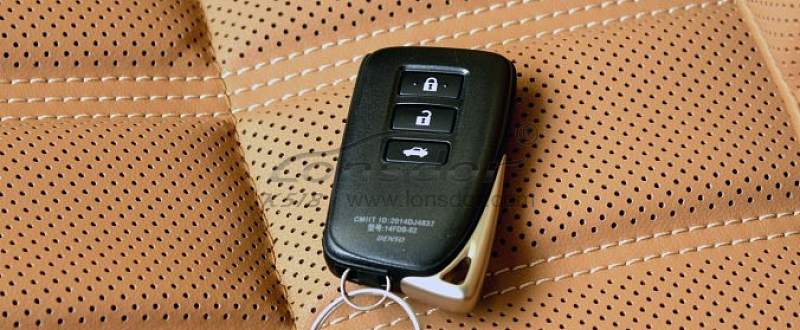 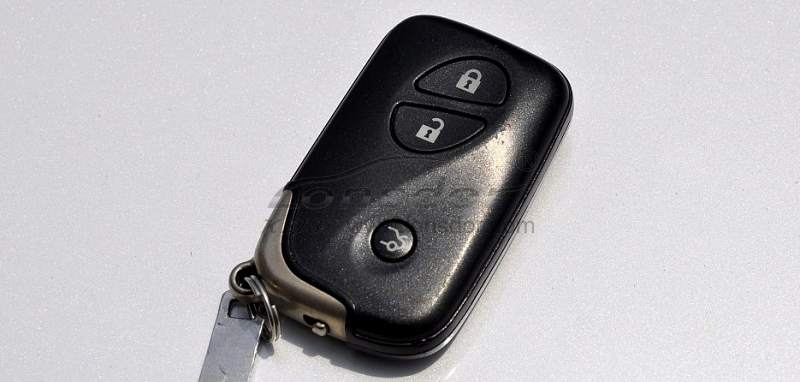 Toyota series：2008  Reiz 0111   smart key2008  RAV4 0111  smart key2008  Prado 0140 smart key2008  Camry 0140 smart key2008  Corolla 0111 smart key2008  Cruiser A433 smart key2008  Alfa      smart key2008  Previa     smart key2008  Lexus 0140  smart key2010  Camry 3370  smart key2010  Prado 3370  smart key2010  Reiz 5290  smart key2010  Crown 5290 smart key2010  Lexus 3370  smart key2010  Camry 0020 smart key2012  Reiz 7930   smart key2012  Crown 7930 smart ky2012  Prado 7930  smart key2012  RAV4 7980  smart key2013  Lexus ES GS IS  smart key2014  RAV4    2-button smart key2014  RAV4    3- button smart key2014  New vios/Yaris L   smart keyLexus smart key，select from PCB type：89904-30291（0140 PCB  ES350 old ver. )89904-50430（3370 PCB  ES240/ES350 new ver.）89904-48321  (5290 PCB  PX270）89904-28132（0780 PCB  5-button Previa）89904-6071 （A433 PCB  Cruiser）89904-0041(0111PCB RAV4 3-button Reiz Carola)